EGZAMINATOR Z BIOLOGII I CHEMII: MONIKA OWSIANA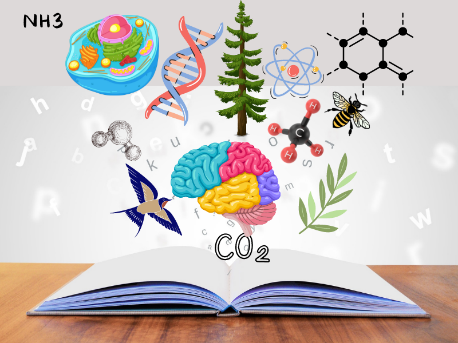 Jestem nauczycielem biologii, chemii i przyrody z kilkunastoletnim stażem pracy, ukończyłam Uniwersytet Rzeszowski na kierunku Biologia Eksperymentalna.Lubię podróżować i czytać książki. Można się ze mną skontaktować pod adresem: monikow53@interia.plZAKRES CZĘŚCI PODSTAWY PROGRAMOWEJ Z BIOLOGII W ZAKRESIE PODSTAWOWYM W KL. II LOTkanki: nabłonkowa, mięśniowa, łączna i nerwowaBudowa, funkcje, choroby i higiena skóryOgólna budowa i funkcje szkieletu. Szkielet osiowy i szkielet kończynRodzaje połączeń kościBudowa i funkcjonowanie mięśni szkieletowychHigiena i choroby układu ruchuOrganiczne i nieorganiczne składniki pokarmowe. Rola witamin. Budowa i funkcje układu pokarmowegoProcesy trawienia i wchłanianiaZasady racjonalnego odżywiania się. Choroby układu pokarmowegoBudowa, funkcjonowanie i zaburzenia funkcjonowania układu oddechowegoWentylacja i wymiana gazowaSkład i funkcje krwiBudowa, funkcje i choroby układów krwionośnego i limfatycznegoBudowa i zaburzenia funkcjonowania układu odpornościowego. Rodzaje odpornościBudowa, funkcjonowanie i choroby układu moczowegoBudowa, działanie, higiena i choroby układu nerwowegoOśrodkowy, obwodowy, autonomiczny układ nerwowyBudowa i działanie narządów zmysłów: wzroku, słuchu i równowagi, smaku, węchuBudowa i rola układu hormonalnego. Regulacja wydzielania hormonówNadczynność i niedoczynność gruczołów dokrewnych. StresBudowa i funkcje męskich i żeńskich narządów rozrodczych, higiena i choroby układu rozrodczegoRozwój człowieka